COSTAATTCHEM 090Lesson 2 – Worksheet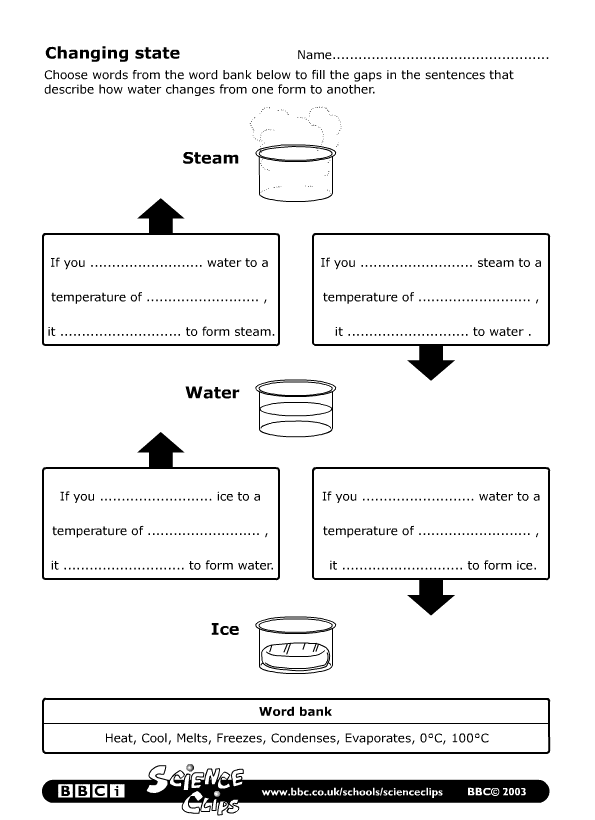 